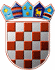          REPUBLIKA HRVATSKA
KRAPINSKO-ZAGORSKA ŽUPANIJAUpravni odjel za gospodarstvo, poljoprivredu, prometi komunalnu infrastrukturuKLASA:320-01/18-01/101URBROJ: 2140/01-02-18-1Krapina, 08. siječnja 2018. Na temelju točke IX. Kodeksa savjetovanja sa zainteresiranom javnošću u postupcima donošenja zakona, drugih propisa i akata (»Narodne novine«, br. 140/09) i Kodeksa savjetovanja sa zainteresiranom javnošću u postupcima donošenja općih akata Krapinsko-zagorske županije („Službeni glasnik Krapinsko-zagorske županije“, broj 24/14.) upućuje seJavni pozivza savjetovanje sa zainteresiranom javnošću u postupku donošenja Pravilnika I. za provedbu mjera razvoja poljoprivredne proizvodnje Krapinsko-zagorske županije za 2019. godinu Na temelju članka 66. Zakona o poljoprivredi („Narodne novine“ br. 30/15) i članka 2. Odluke o mjerama razvoja poljoprivrede proizvodnje Krapinsko-zagorske županije za 2019. godinu (Službeni glasnik Krapinsko-zagorske županije, broj 53b/18). Krapinsko-zagorska županija pokreće postupak donošenja Pravilnika I. za provedbu mjera poljoprivredne proizvodnje Krapinsko-zagorske županije za 2019. godinu (u daljnjem tekstu: Pravilnik I.).Odlukom o mjerama razvoja poljoprivredne proizvodnje Krapinsko-zagorske županije za 2019. godinu (u daljnjem tekstu: Odluka) utvrđene su mjere razvoja poljoprivredne proizvodnje u Krapinsko-zagorskoj županiji za 2019. godinu. Kroz Pravilnik I. utvrditi će se mjere, način, uvjeti i kriteriji dodjele potpore, usklađeni s Uredbom Komisije EU br. 1408/2013. o primjeni članka 107. i 108. Ugovora o funkcioniranju Europske unije na potpore de minimis u poljoprivrednom sektoru (Službeni list Europske unije, L 352, 18. prosinca 2013. godine o funkcioniranju Europske unije) prema kojoj ukupan iznos potpore koja se dodjeljuje korisniku ne smije prelaziti 15.000 eura tijekom razdoblja od tri fiskalne godine. U okviru Pravilnika I. potpore će se dodjeljivati kroz slijedeće mjere: Mjera 1. Potpora za povećanje poljoprivredne proizvodnje na području Krapinsko-zagorske županije; Mjera 2. Potpora za uzgoj zagorskog purana na području Krapinsko-zagorske županije; Mjera 3. Potpora za poboljšanje uvjeta uzgoja zagorskog purana na području Krapinsko-zagorske županije.Sukladno odredbama Kodeksa savjetovanja sa zainteresiranom javnošću u postupcima donošenja općih akata Krapinsko-zagorska županije („Službeni glasnik Krapinsko-zagorske županije“, broj 24/14), poziva se zainteresirana javnost da svojim prijedlozima i sugestijama pridonese kvaliteti akta koji se donosi i da svoje primjedbe i prijedloge putem obrasca za sudjelovanje u javnoj raspravi (ispod teksta).Popunjeni obrazac dostavite na adresu elektroničke pošte: poljoprivreda@kzz.hr do 18. siječnja 2019. godine ili na adresu Krapinsko-zagorska županija, Upravni odjel za gospodarstvo, poljoprivredu, promet i komunalnu infrastruktura, Magistratska 1, 49 000 Krapina.  Svi u roku pristigli prijedlozi razmotrit će se i oni prihvaćeni, ugraditi će se u konačni prijedlog Pravilnika I. za provedbu mjera razvoja poljoprivredne proizvodnje Krapinsko-zagorske županije za 2019. godinu. PROČELNICA                                                                                               mr. Sanja Mihovilić, dipl.ing.Dostaviti: Upravni odjel za gospodarstvo, poljoprivredu, promet,komunalnu infrastrukturu,Za zbirku isprava, Pismohrana. 